ГЛАВА ГОРОДА ИШИМАПОСТАНОВЛЕНИЕ 01 декабря 2020 г.                                                                                          № 18	В соответствии с Федеральным законом Российской Федерации от 06.10.2003 № 131-ФЗ «Об общих принципах организации местного самоуправления в Российской Федерации», статьей 40 Градостроительного кодекса Российской Федерации, Уставом города Ишима, правилами землепользования и застройки муниципального образования городской округ город Ишим, утвержденными решением Ишимской городской Думы от 25.12.2009 № 350, Положением о порядке организации и проведения публичных слушаний и общественных обсуждений по вопросам градостроительной деятельности в Ишимском городском округе, утвержденным решением Ишимской городской Думы от 31.05.2018 № 193: Назначить общественные обсуждения по проекту постановления администрации города Ишима о предоставлении разрешения на отклонение от предельных параметров разрешенного строительства объекта капитального строительства согласно приложению к настоящему постановлению.Определить:-  общественные обсуждения проводятся с 03 декабря по 17 декабря 2020 года на официальном сайте по адресу:       https://ishim.admtyumen.ru/mo/Ishim/economics/architecture/public_discussions.htm.- экспозиция проекта проходит в здании администрации города Ишима, по адресу: г. Ишим, ул. Гагарина, 67, каб. 105, с 14.00 до 17.00.- консультации по экспозиции проекта проводятся со вторника по пятницу с 14.00 до 17.00.- предложения и замечания, касающиеся проекта, можно подавать посредством официального сайта муниципального образования город Ишим ishim.admtyumen.ru, в письменной форме в адрес комиссии по подготовке проекта правил землепользования и застройки муниципального образования город Ишим с 03 декабря по 17 декабря 2020 года в будние дни с 10.00 до 17.00 в здании администрации города Ишима, по адресу: г. Ишим, ул. Гагарина, 67, каб. 105; а также посредством записи в книге (журнале) учета посетителей экспозиции проектов, подлежащих рассмотрению на общественных обсуждениях.-  проект, подлежащий рассмотрению на общественных обсуждениях, и информационные материалы к нему разместить на официальном сайте по следующему адресу: https://ishim.admtyumen.ru/mo/Ishim/economics/architecture/public_discussions.htm.3. Опубликовать настоящее постановление в газете «Ишимская правда», в сетевом издании «Официальные документы города Ишима» (http://ishimdoc.ru) и разместить на официальном сайте муниципального образования город Ишим ishim.admtyumen.ru.  4. Контроль за исполнением постановления возложить на первого заместителя Главы города.Глава города                                                                                        Ф.Б. ШишкинПРОЕКТЫ ПОСТАНОВЛЕНИЯ АДМИНИСТРАЦИИ ГОРОДА ИШИМА ОПРЕДОСТАВЛЕНИИ РАЗРЕШЕНИЯ НА ОТКЛОНЕНИЕ ОТ ПРЕДЕЛЬНЫХ ПАРАМЕТРОВ РАЗРЕШЕННОГО СТРОИТЕЛЬСТВА ОБЪЕКТА КАПИТАЛЬНОГО СТРОИТЕЛЬСТВА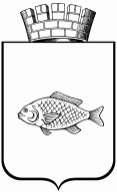 О назначении общественных обсуждений по проекту постановления администрации города Ишима о предоставлении разрешения на отклонение от предельных параметров разрешенного строительства объекта капитального строительстваПриложение к постановлению Главы города Ишима от 01 декабря 2020 года № 18№ п/пНаименованиеИнформация по проекту1О предоставлении разрешения на отклонение от предельных параметров разрешенного строительства объекта капитального строительства по адресу: Тюменская область, г. Ишим, ул. Интернациональная, 24.Предоставление разрешения на отклонение от предельных параметров разрешенного строительства объекта капитального строительства на земельном участке с кадастровым номером 72:25:0104003:319, площадью 445 кв.м., расположенного в территориальной зоне застройки индивидуальными жилыми домами, по адресу: г. Ишим, ул. Интернациональная, 24.Минимальный отступ от границ земельного участка в точках: 1 – 2 – 0 м, 1 – 13 – 0 м (согласно градостроительному плану земельного участка № RU-72-30-20-00-GPZU-20-0056).Заявитель: Мошкина Светлана Михайловна.2О предоставлении разрешения на отклонение от предельных параметров разрешенного строительства объекта капитального строительства по адресу: Тюменская область, г. Ишим, ул. Линейная, дом 6.Предоставление разрешения на отклонение от предельных параметров разрешенного строительства объекта капитального строительства на земельном участке с кадастровым номером 72:25:0102020:184, площадью 579 кв.м., расположенного в территориальной зоне застройки индивидуальными жилыми домами, по адресу: г. Ишим, ул. Линейная, дом 6.Минимальный отступ от границ земельного участка в точках: 1 – 2 – 1,8 м, 3 – 4 – 1,8 м, 5 – 1 – 1,8 м (согласно градостроительному плану земельного участка № RU-72-30-20-00-GPZU-16-0009).Заявитель: Шанц Яков Яковлевич, Шанц Наталья Валерьевна, Шанц Кирилл Яковлевич, Шанц Виолетта Яковлевна.